Środa 25.03__________________________________JĘZYK POLSKI_________________________________Dzień dobry,Proszę, przyjrzycie się planszy i zobaczcie, jak zmienia się człowiek w ciągu swojego życia.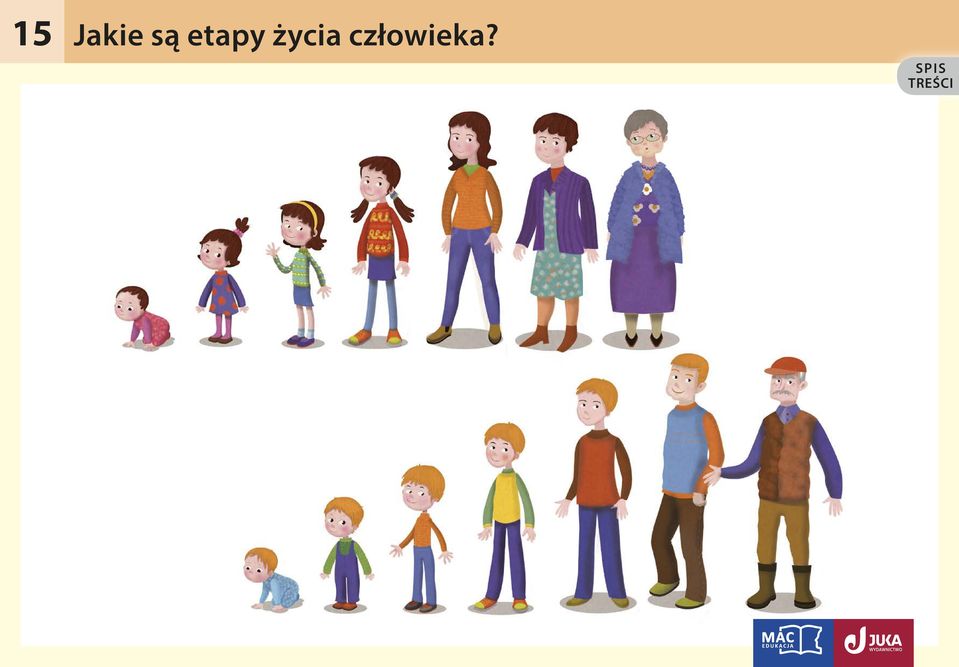 ZADANIE 1Teraz samodzielnie przeczytaj opowiadanie z podręcznika s. 38 i napiszcie w komentarzach na padlecie odpowiedź na pytanie: Co by było, gdyby ludzie nie przestawali rosnąć?Ciekawostki dotyczące tempa wzrostu człowieka znajdziesz na stronie 39.Wykonaj w ćwiczeniach s.48  zadanie 1, które polega na połączeniu sylab z czasownikiem rosnę.Utworzonymi wyrazami uzupełnij zdania.Mam nadzieję, że poradziliście sobie z tym zadaniem?ZADANIE 2W ćwiczeniach wykonaj zadanie 3, pogrupuj wyrazy, a następnie wykorzystaj je do ułożenia zdań opisujących obrazekPowodzenia------------------------------------------------------------MATEMATYKA-----------------------------------------------------ZADANIE 1Czy wiesz co to są raty?Raty to dług, który musimy oddać, ale nie w całości tylko w częściach. Wyobraź sobie, że pożyczasz od mamy 10 zł. Musisz ten dług oddać w 5 ratach. Po ile będziesz mamie oddawał?Działanie:  10 zł: 5 = 2 złOdpowiedź: Będę oddawał po 2 zł.W ten sam sposób zrób zadanie w ćwiczeniach s. 27.z 1,2,3.Zadanie 4 to rysowanie figur symetrycznych, czyli musisz narysować figurę w lustrzanym odbicie. Na koniec dla chętnych tabliczka mnożenia. Ciekawa jestem kto spróbuje swoich sił?https://www.matzoo.pl/klasa2/mnozenie-i-dzielenie-w-zakresie-50_11_44Miłego dnia!Aneta P.